                                                                                               Załącznik          do uchwały Nr 450/XXXVI/ 2013                                                                                                                                  Rady Gminy Lesznowola                                                                                                                                      z dnia 20 grudnia 2013r..            Gminny Program Wspierania Rodziny 	
 na lata 2014-2016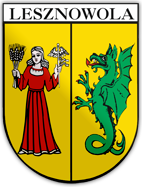 
                                                        Lesznowola 2013	Wstęp
                  Program Wspierania Rodziny w Gminie Lesznowola został opracowany na lata 
2014-2016 w związku z ustawą z dnia 9 czerwca 2011 roku o wspieraniu rodziny i systemie pieczy zastępczej ( t. j. Dz. U.  z 2013r. poz. 135 ze zm.).	 
                   Wyżej wymieniona ustawa nakłada na jednostki samorządu terytorialnego obowiązek wspierania rodziny przeżywającej trudności w wypełnianiu funkcji opiekuńczo 
–wychowawczych oraz organizacji pieczy zastępczej. Niniejszy obowiązek, jednostki samorządu terytorialnego oraz organy administracji rządowej realizują w szczególności 
we współpracy ze środowiskiem lokalnym, sądami i ich organami pomocniczymi, Policją, instytucjami oświatowymi, podmiotami leczniczymi, a także Kościołem i związkami wyznaniowymi oraz organizacjami pozarządowymi. 	
Zgodnie z art. 176 cytowanej powyżej ustawy do zadań gminy należy:opracowanie i realizacja 3 – letnich gminnych programów wspierania rodziny;tworzenie możliwości podnoszenia kwalifikacji przez asystentów rodziny;tworzenie oraz rozwój systemu opieki nad dzieckiem, w tym placówek wsparcia dziennego, oraz praca z rodziną przeżywającą trudności w wypełnianiu funkcji opiekuńczo – wychowawczych przez:zapewnienie rodzinie przeżywającej trudności wsparcia i pomocy asystenta rodziny oraz dostępu do specjalistycznego poradnictwa,organizowanie szkoleń i tworzenie warunków do działania rodzin wspierających,prowadzenie placówek wsparcia dziennego, oraz zapewnienie w nich miejsc dla dzieci;finansowanie:podnoszenia kwalifikacji przez asystentów rodziny,kosztów związanych z udzielaniem pomocy w opiece i wychowaniu dziecka,
w prowadzeniu gospodarstwa domowego, kształtowaniu i wypełnianiu podstawowych ról społecznych ponoszonych przez rodziny wspierające;współfinansowanie pobytu dziecka w rodzinie zastępczej, rodzinnym domu dziecka, placówce opiekuńczo-wychowawczej, regionalnej placówce opiekuńczo-terapeutycznej lub interwencyjnym ośrodku preadopcyjnym;sporządzanie sprawozdań rzeczowo-finansowych z zakresu wspierania rodziny oraz przekazywanie ich wojewodzie;prowadzenie monitoringu sytuacji dziecka z rodziny zagrożonej kryzysem 
lub przeżywającej trudności w wypełnianiu funkcji opiekuńczo-wychowawczej, zamieszkałego na terenie gminy;przekazywanie do biura informacji gospodarczej informacji, o niewywiązywaniu się rodziców z ponoszenia opłat za pobyt dziecka w pieczy zastępczej.	
                 W związku z wejściem w życie ustawy o wspieraniu rodziny i systemie pieczy zastępczej zostały podzielone kompetencje pomiędzy samorządami.	Wspieranie rodziny                       Piecza zastępcza            Piecza zastępcza instytucjonalna          
                                                                                                   - Regionalna placówka                                                                                                                  opiekuńczo terapeutyczna	                                                                                                                       - interwencyjny ośrodek preadopcyjny                                                                                                        -  Ośrodki adopcyjne (zadania rządowe zlecone)                                                                          
                                                                                                                                                                      rodzinna                  instytucjonalnapraca z rodziną         	                                        
 
                    pomoc w opiece i wychowaniu dziecka	
                  Bardzo ważne jest, aby wszystkie podmioty i instytucje uczestniczyły 
w procesie wspierania rodziny.	

                  Według A. Kamińskiego, „rodzina jest podstawową wspólnotą życia, głównie  emocjonalną, gdzie w czasie wszystkich lat życia następuje wzajemne wyrównanie poglądów i ocen, gdzie ludzie kontaktują się całą osobowością, a dom – to podpora emocjonalna, ostoja bezpieczeństwa psychicznego”( A. Kamiński , 1972r., PWN, s. 82).	
                  Rodzina to również podstawowa komórka życia społecznego, która jest dla dziecka najważniejszym środowiskiem wychowawczym. Kształtuje jego osobowość, przekazuje wzorce, zapewnia poczucie stabilizacji i bezpieczeństwa, a także wspiera 
w rozwoju. Prawidłowe sprawowanie władzy rodzicielskiej polega głównie na opiece nad dzieckiem, dbaniem o jego rozwój i zdrowie. Polega również na zapewnieniu potrzeb bytowych, rozwijaniu zainteresowań, talentów oraz wspieraniu dziecka w trudnych dla niego sytuacjach, w poszanowaniu jego godności. Bardzo często rodzina z różnych powodów przechodzi kryzys i nie radzi sobie ze swoją funkcją opiekuńczą, role wewnątrz rodzinne ulegają zaburzeniu, rodzina źle funkcjonuje, staje się rodziną dysfunkcyjną. Rodzina dysfunkcyjna to taka, która nie potrafi dostatecznie dobrze wypełnić swoich funkcji, sprostać swoim obowiązkom względem dzieci i innych członków oraz pomyślnie rozwiązywać swoich problemów i sytuacji kryzysowych. Rodzina dysfunkcyjna wymaga jak najszybszego wsparcia, aby przywrócić jej możliwość prawidłowego funkcjonowania i wypełniania ról społecznych członków rodziny.	
                   Kryzys rodziny wywołuje negatywne zjawiska społeczne takie jak: alkoholizm, narkomania, przemoc, niewydolność w wypełnianiu funkcji opiekuńczo-wychowawczej, ubóstwo, bezrobocie oraz wiele innych czynników, z którymi rodzina sobie nie radzi. 
W tych przypadkach rodzina powinna otrzymać wsparcie poprzez określone profesjonalne działanie. Celem polityki prorodzinnej państwa jest powołanie instytucji i działań ukierunkowanych na pomoc i wsparcie w przezwyciężeniu trudnych sytuacji i zapobieganiu kryzysowi rodziny. Dlatego ustawa nakłada obowiązek współpracy na wszystkie instytucje zajmujące się dzieckiem i rodziną. W tym celu pracownicy różnych profesji takich jak: pracownicy socjalni, asystenci rodziny, pedagodzy, pracownicy służby zdrowia, policja, kuratorzy sądowi, mają za zadanie, podejmować działania interdyscyplinarne w celu wsparcia rodziny w trudnych dla niej chwilach. Działania te podejmują kierując się dobrem rodziny, na etapie, kiedy problemy się pojawiają, aby rodzina biologiczna prawidłowo zaczęła wypełniać swoją funkcję opiekuńczo-wychowawczą i dziecko nie musiało opuszczać rodziny biologicznej. 	
                   W świetle nowej Ustawy o wspieraniu rodziny i pieczy zastępczej praca 
z rodziną powinna odbywać się w miejscu jej zamieszkania lub w miejscu wskazanym przez rodzinę. Pomoc w rozwiązywaniu problemów, praca profilaktyczna stać się mają priorytetem działań prowadzonych na terenie każdej gminy. Pomoc realizowana jest poprzez działania pracownika socjalnego i asystenta rodziny. Wspólne działania i praca na rzecz rodziny mają za zadanie ułatwić rodzicom wypełnianie ról społecznych i nie dopuścić do umieszczenia dzieci poza rodziną w placówkach lub rodzinach zastępczych. Jeśli dzieci znajdą się w pieczy zastępczej, rolą pracowników są działania na rzecz jak najszybszego powrotu ich do rodziny biologicznej.	 
                   Dzięki dobrej współpracy i współdziałaniu wszystkich placówek i instytucji, mających w swoim zainteresowaniu dziecko i rodzinę można będzie skutecznie wypełniać zadania wynikające z ustawy. Dlatego tak ważne jest wypracowanie i stworzenie spójnego systemu współpracy instytucji na rzecz poprawy funkcjonowania rodzin.I Program będzie realizowany w oparciu o następujące akty prawne: 	- ustawę z dnia 9 czerwca 2011r. o wspieraniu rodziny i systemie pieczy zastępczej;	
- ustawę z dnia 25 lutego 1964r. – Kodeks rodzinny i opiekuńczy;	
- ustawę z dnia 26 października 1982r. o wychowaniu w trzeźwości i przeciwdziałaniu 	   alkoholizmowi;
-  ustawę z dnia 29 lipca 2005r. o przeciwdziałaniu narkomanii;	
- ustawę z dnia 12 marca  2004r. o pomocy społecznej;	
- ustawę z dnia 29 lipca 2005r. o przeciwdziałaniu przemocy w rodzinie;	
- ustawę z dnia 19 sierpnia 1994 r. o ochronie zdrowia psychicznego;		
- ustawę z dnia 24 kwietnia 2003r. o działalności pożytku publicznego i o wolontariacie;
- ustawę z dnia 7 września o systemie oświaty;	
- ustawę z dnia 8 marca 1990 o samorządzie gminnym;	



II Diagnoza środowiska lokalnego                    Diagnoza została przygotowana na podstawie analizy danych statystycznych pozyskanych z Urzędu Gminy w Lesznowoli z Ewidencji Ludności, Gminnego Ośrodka Pomocy Społecznej, Powiatowego Centrum Pomocy Rodzinie oraz Powiatowego Urzędu Pracy w Piasecznie.	    
                   Gmina Lesznowola jest gminą wiejską, leżącą w województwie mazowieckim, 
w powiecie piaseczyńskim, zajmuje powierzchnię 69 km2. Na jej terenie zarejestrowanych jest ponad 2,8 tys. firm, które tworzą ośrodek produkcyjny i usługowy, koncentrujący nowoczesny przemysł	z udziałem kapitału krajowego i zagranicznego. Na przestrzeni kilkunastu lat Lesznowola z gminy typowo rolniczej przekształciła się w gminę o charakterze mieszkaniowo - usługowym. Najważniejszym atutem Gminy Lesznowola jest korzystne położenie geograficzne tj. bezpośrednie sąsiedztwo dużej aglomeracji miejskiej miasta stołecznego Warszawy oraz miasta Piaseczna. Korzystne położenie umożliwia mieszkańcom Gminy Lesznowola łatwiejszy dostęp do miejsc pracy oraz korzystania z usług i dóbr dużej aglomeracji miejskiej.	
                  Z danych Ewidencji ludności w Lesznowoli wynika, że na dzień 29.11.2013r Gmina Lesznowola liczyła 23683 mieszkańców, wśród których większość stanowiły kobiety, 
tj. 50,94 %. Dzieci i młodzież poniżej 18 roku życia stanowiły 24,84% ogółu mieszkańców.
Tabela 1 Statystyka mieszkańców według wieku i płci na dzień 29.11.2013r.Źródło: Ewidencja Ludności – Urząd Gminy Lesznowola dane na dzień 29.11.2013r.	                   Poniższa tabela przedstawia, liczbę rodzin wielodzietnych zameldowanych
w Gminie Lesznowola w 2013r. Z danych wynika, że najwięcej rodzin wielodzietnych jest 
z trojgiem dzieci a najmniej, bo tylko jedna rodzina z dziewięciorgiem dzieci.	Tabela 2 Liczba rodzin wielodzietnych zameldowanych na terenie Gminy Lesznowola 2013r	 Źródło: Dane Gminnego Ośrodka Pomocy Społecznej w Lesznowoli – Karta Dużej  Rodziny.		
                 Z danych Powiatowego Urzędu Pracy w Piasecznie wynika, że problem bezrobocia dotyczy również mieszkańców Gminy Lesznowola. Na dzień 29.11.2013r 
w Powiatowym Urzędzie Pracy w Piasecznie zarejestrowanych było 671 bezrobotnych mieszkańców Lesznowoli 310 mężczyzn i 361 kobiet. Prawo do pobierania zasiłków dla bezrobotnych miało 114 osób,  67 mężczyzn i 47 kobiet.	
                   Bezrobocie w sposób drastyczny powoduje spadek poziomu życia rodziny 
oraz zagraża prawidłowemu rozwojowi dziecka. Bezrobocie powoduje w rodzinie silne stresy, frustracje, wywołuje agresję i konflikty małżeńskie, rzutuje na kontakty sąsiedzkie oraz towarzyskie, izoluje dzieci od rówieśników. Problem bezrobocia, zdecydowanie negatywnie wpływa na kondycję psychofizyczną jak również intelektualną młodego pokolenia.	
                   Gmina Lesznowola w celu aktywizacji społecznej i zawodowej mieszkańców prowadzi prace społecznie - użyteczne na rzecz gminy. Z tej formy pomocy w 2012r skorzystało 18 osób samotnych i 11 osób mających rodziny, ogółem pracowało 29 osób. 
W 2013r liczba pracujących osób się zwiększyła tj. 18 osób samotnych i 19 osób mających rodziny, ogółem pracowało 37 osób. Prace społecznie - użyteczne wykonywane są 
w charakterze prac porządkowych na terenie Gminy Lesznowola. Osoby które wykonują prace społecznie – użyteczne otrzymują wynagrodzenie za wykonaną pracę.	
                  Z powodu bezrobocia i braku środków do życia społeczeństwo jest zmuszone do korzystania z pomocy społecznej, w celu zaspokojenia swoich potrzeb życiowych i bytowych.	



                   Z danych Gminnego Ośrodka Pomocy Społecznej w Lesznowoli wynika, 
że w okresie od stycznia 2013r do grudnia 2013r wydano decyzję :	327 rodzinom na podstawie ustawy o pomocy społecznej,316 rodzinom na podstawie ustawy o ustanowieniu programu wieloletniego	
 „ Pomoc Państwa w zakresie dożywiania”,	480 rodzinom na podstawie ustawy o świadczeniach rodzinnych,	51 rodzinom na podstawie ustawy o pomocy osobom uprawnionym do korzystania
 z funduszu alimentacyjnego,59 rodzinom na podstawie ustawy o dodatkach mieszkaniowych,32 rodzinom na podstawie ustawy o systemie oświaty- pomoc materialna dla uczniów,      168 rodzinom, które skorzystały z ” Karty Dużej Rodziny”.                    Pomoc społeczna wspiera osoby i rodziny, umożliwia im życie w warunkach odpowiadających godności człowieka oraz udziela wsparcia w szczególności z powodu: bezrobocia, ubóstwa, niepełnosprawności, długotrwałej lub ciężkiej choroby, przemocy 
w rodzinie, bezradności w sprawach opiekuńczo - wychowawczych i prowadzenia gospodarstwa domowego, alkoholizmu, narkomanii oraz trudności w przystosowaniu do życia po opuszczeniu zakładu karnego.	
Tabela 3 Najczęstsze powody przyznawania pomocy społecznej 	Źródło: Dane Gminnego Ośrodka Pomocy Społecznej w Lesznowoli.					
                   
Dane Powiatowego Centrum Pomocy Rodzinie w Piasecznie przedstawiają liczbę rodzin 
i liczbę dzieci, które zostały umieszczone w pieczy zastępczej w latach 2012 – 2013. Jak wynika z przedstawionej tabeli w 2012r było 11 rodzin zastępczych i 15 dzieci, w 2013r było 8 rodzin i 11 dzieci umieszczonych w rodzinach. Rodziny te nie poradziły sobie ze swoimi problemami w wypełnianiu funkcji opiekuńczo – wychowawczej i dzieci z tych rodzin decyzją sądu zostały umieszczone w pieczy zastępczej. Potrzeba pieczy zastępczej pojawia się w sytuacji zaniedbań opiekuńczo - wychowawczych, dysfunkcji rodziny i niemożności poradzenia sobie z problemami. System pieczy zastępczej tworzą: rodziny spokrewnione, rodziny niezawodowe, rodziny zawodowe, rodzinne domy dziecka, placówki opiekuńczo wychowawcze – wsparcia dziennego i całodobowego, pogotowie rodzinne. Warto zauważyć, że tabela przedstawia tendencję spadkową. Jak widać w 2013 r liczba umieszczonych dzieci w pieczy zastępczej się zmniejszyła. Można zaobserwować, że rodziny naturalne, co raz lepiej wypełniają swoją funkcję opiekuńczo wychowawczą. 	

Tabela 4 Liczba rodzin i dzieci umieszczonych w pieczy zastępczej w latach 2012-2013	  Źródło: Dane z Powiatowego Centrum Pomocy Rodzinie 	





III Adresaci programu. Rodziny zamieszkałe na terenie Gminy Lesznowola, które przeżywają trudności 
w wypełnianiu funkcji opiekuńczo – wychowawczej.	Rodziny, z których dzieci zostały umieszczone w pieczy zastępczej.   IV Cel główny	
	
Wypracowanie i stworzenie spójnego systemu opieki nad dzieckiem i rodziną przeżywającym trudności w wypełnianiu funkcji opiekuńczo - wychowawczych
w Gminie Lesznowola.	

V Cele szczegółowe:	

1. Podejmowanie działań na rzecz wzmocnienia funkcji i roli rodziny.	
2. Przeciwdziałanie marginalizacji i degradacji rodziny.		
3. Podejmowanie działań na rzecz powrotu dziecka do rodziny naturalnej.	

VI Realizacja programu 	
Program realizowany będzie przez Gminę Lesznowola a koordynatorem Programu będzie Gminny Ośrodek Pomocy Społecznej w Lesznowoli we współpracy z instytucjami 
i organizacjami pracującymi na rzecz dziecka i rodziny.	
Cel szczegółowy:	Podejmowanie działań na rzecz wzmocnienia funkcji i roli rodziny.	
 





2. Cel szczegółowy :	

Przeciwdziałanie marginalizacji i degradacji rodziny.	

		


3. Cel szczegółowy:      Podejmowanie działań na rzecz powrotu dziecka do rodziny naturalnej.	
VII. Spodziewane rezultaty:1. Poprawa funkcjonowania rodziny dysfunkcyjnej.	
2. Polepszenie sytuacji bytowej dziecka w rodzinie. 3. Poprawa stanu bezpieczeństwa rodziny i dziecka.	       
4. Przeciwdziałanie umieszczaniu dzieci w pieczy zastępczej.

VIII Planowany budżet programu:	

1. Budżet Gminy	
2. Dotacje z budżetu państwa 	
3. Dotacje ze środków unijnych	
IX Monitoring i ewaluacja	

             Gminny Ośrodek Pomocy Społecznej w Lesznowoli będzie prowadził ewaluację 
i monitoring w rodzinach zagrożonych kryzysem lub przeżywających trudności 
w wypełnianiu funkcji opiekuńczo – wychowawczych. Prowadzenie monitoringu ma służyć sprawdzeniu czy zostały zrealizowane planowane działania oraz jaki był ich skutek. 	
            W terminie do dnia 31 marca każdego roku Gminny Ośrodek Pomocy Społecznej będzie przedstawiał Wójtowi roczne sprawozdanie z realizacji zadań z zakresu wspierania rodziny.

Użyte skróty i określenia:	- GOPS – Gminny Ośrodek Pomocy Społecznej	
- GKRPA - Gminna Komisja Rozwiązywania Problemów Alkoholowych	
- OIK- Ośrodek Interwencji Kryzysowej	
- GOK – Gminny Ośrodek Kultury	
- PUP – Powiatowy Urząd Pracy	
- PCPR – Powiatowe Centrum Pomocy Rodzinie		
-  EFS - Europejski Fundusz Społeczny		
- Asystent rodziny – pracownik zajmujący się bezpośrednio pracą z rodziną w miejscu 
   jej zamieszkania lub w miejscu wskazanym przez rodzinę 	

WiekMężczyznKobietOgółemO-247349096331872013884-5457428885621918540472042134178-12833745157813-1536638675216-172612364971877339823519-65 6356773319-60 7486748665+74874860+15971597Ogółem116181206523683
Ilość dzieci
3 dzieci
6 dzieci
5 dzieci
4 dzieci9 dzieci
Liczba rodzin
1174
133312012
20132013Powód trudnej sytuacji życiowejLiczba 
rodzinLiczba osób w rodzinachLiczba 
rodzinLiczba osób    w rodzinachBezrobocie 140388108279Ubóstwo 1002483289Niepełnosprawność 6512662128Długotrwała lub ciężka choroba6114068148Bezradność w sprawach opiekuńczo wychowawczych582131239Rodziny niepełne3811333100Potrzeba ochrony macierzyństwa331521966Rodziny wielodzietne 201001374Alkoholizm 12301843Trudności w przystosowaniu do życia po opuszczeniu zakładu karnego8101112Przemoc w rodzinie 1100Narkomania 1223Rodzaj pieczy zastępczej              2012              2012              2013              2013Rodzaj pieczy zastępczejLiczba rodzinLiczba dzieci w rodzinachLiczba rodzinLiczba dzieci w rodzinachRodziny zastępcze spokrewnione11
15
8
11Rodziny niespokrewnione
0
0
0
0Rodziny zastępcze niezawodowe2
2
1
1Piecza zastępcza instytucjonalna010
1Razem

13
18
9
13
ZADANIAREALIZAORY
/PARTNERZYMIERNIKIOrganizacja imprez lokalnych promujących rodzinę i dzieci w środowisku 
tj. „ Dzień Dziecka” festyny i pikniki rodzinne.
Urząd Gminy, GOPS, GOK, GKRPA, Rady Sołeckie, Organizacje pozarządowe, Oświata, KościółLiczba
zorganizowanych imprezProwadzenie kampanii edukacyjnych promujących rodzinę w środowisku lokalnym i środkach masowego przekazu 
GOPS, GKRPA, GOK, Organizacje pozarządowe 

Liczba 
zorganizowanych kampanii
Prowadzenie programów profilaktycznych 
dla dzieci i młodzieży 
w placówkach oświatowych .Prowadzenie kampanii zdrowotnych.
Oświata, GKRPA, Służba Zdrowia
Liczba 
zorganizowanych programów 
i kampanii
Prowadzenie warsztatów wychowawczych dla rodziców.Oświata, GOPS, 
Liczba przeprowadzonych warsztatów

Zagospodarowanie czasu wolnego dzieci 
i młodzieży w świetlicach szkolnych,
w świetlicach środowiskowych i wsparcia dziennego, klubach sportowych
oraz dofinansowanie wypoczynku letniego.
Zagospodarowanie czasu wolnego dzieci 
i młodzieży w świetlicach szkolnych,
w świetlicach środowiskowych i wsparcia dziennego, klubach sportowych
oraz dofinansowanie wypoczynku letniego.
GOPS, GOK, oświata, kluby sportowe, organizacje pozarządowe , Kościół, GKRPALiczba dzieci uczęszczanych na zajęciach.
Liczba dzieci 
i młodzieży wyjeżdżających na wypoczynek letni.
ZADANIA

REALIZATORZY
/PARTNERZY

MIERNIKI
Prowadzenie diagnozy i analizy środowisk zagrożonych dysfunkcją
Sąd, GKRPA, GOPS,
Służba Zdrowia, Szkoła, PCPR, Policja 
Liczba analizowanych rodzin.Umożliwienie dostępu do poradnictwa specjalistycznegoGOPS, GKRPA, Poradnia psychologiczno 
– pedagogiczna, Placówki oświatowe, Organizacje pozarządowe, Kościół, PCPR
Liczba konsultacji. 
Liczba udzielonych porad.Udzielanie pomocy finansowej i rzeczowej rodzinie,
prowadzenie pracy socjalnej,
zapobieganie ubóstwu rodzinie, zatrudnienie asystenta rodziny, organizowanie programów w ramach EFS z POKL ,
GOPS
Liczba rodzin objętych pomocą.
Liczba wspieranych rodzin przez asystenta rodziny.
Liczba beneficjentów biorących udział w programach projektowych
Przeciwdziałanie przemocy domowej, 
prowadzenie działań w ramach procedury Niebieskie Karty, podejmowanie działań Zespołu Interdyscyplinarnego
Policja, GOPS, GKRPA, Zespół Służby Kuratorskiej, Służba Zdrowia, Szkoła, 
Liczba odbytych spotkań Zespołu Interdyscyplinarne-go.
Liczba prowadzonych „Niebieskich Kart”.
ZADANIAREALIZATORZY
/PARTNERZY

MIERNIKIMonitorowanie rodziny 
Oświata, GOPS, Policja, Zespół Służby Kuratorskiej

Liczba rodzin monitorowanych
Praca socjalna pracownika socjalnego 
oraz praca asystenta
rodziny na rzecz poprawy funkcjonowania rodziny.
Dofinansowanie pobytu dziecka 
w placówce opiekuńczej

GOPS, Urząd GminyLiczba rodzin objętych pracą socjalną.
Liczba umieszczanych dzieci.
Współpraca z podmiotami wspierającymi powrót dziecka do rodziny naturalnej GOPS, GKRPA, Zespół Służby Kuratorskiej, Sąd, Policja Oświata, Służba Zdrowia, organizacje pozarządowe, placówki opiekuńczo- wychowawcze, PUP 
Liczba rodzin objętych wsparciem interdyscyplina-rnym